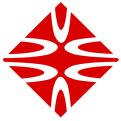 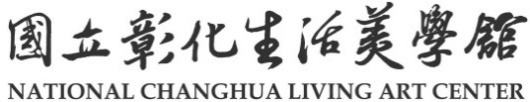 新  聞  稿三代織女-文化部重要傳統工藝賽德克族傳統織布保存者張鳳英(Seta Bakan)作品展    文化部所屬國立彰化生活美學館自112年6月29日至7月30日於該館第一、二展覽室舉辦「三代織女-文化部重要傳統工藝賽德克族傳統織布保存者張鳳英(Seta Bakan)作品展」。張鳳英(Seta Bakan) 是賽德克族人，是該族首位人間國寶。於2021年獲文化部登錄重要傳統工藝「賽德克族Gaya tminun傳統織布」保存者。展覽共計展出74件織布相關用具、材料及作品。    展覽名稱為「三代織女」，第一代外婆張玉英(Seta lban)是中原部落耆老，更是族人爭相請益的織布高手；第二代媽媽張貴珠(Bakan Nawi)早期投入市場，晚年決定扎根傳統推廣織布技藝；第三代張鳳英(Seta Bakan)的名字即是來自外婆及媽媽的組合，傳承的不僅是名字，還有織布的技藝及回憶。張鳳英將工作室名稱取為「英英工作坊」代表從玉英到鳳英的一脈相承，也代表著她對外婆的追思和感懷。    張鳳英從栽種苧麻、剝麻取纖、洗麻曬麻、捻線紡紗、煮麻漂白、礦植物染色、捲線成球，之後整經織布，從植物轉變成線材的每一道繁複工序，皆從零開始。賽德克族傳統織品最常見的顏色為白色、黑色和紅色。顏色的染劑來自最天然的山黃麻灰、九芎葉、薯榔塊根。傳統賽德克織布技法可區分為平織、浮織、斜紋織、菱形織、緯挑、經挑，其中puniri（經挑）技法是傳統織藝技法中最上乘的織布技術，步驟繁複多變，需要牢記圖案結構，專注使用挑花工具才能正確呈現織紋。    張貴珠、張鳳英母女為族群內碩果僅存之技藝保存者。每段布疋上的圖文呈現出不同的象徵意涵，菱形代表祖靈的眼睛，時刻庇佑族人；線條代表通往祖靈福地的彩虹橋；線條交叉表示族人間應團結；斜紋如山形及波浪代表族人世代生存的山與水等大自然環境。張鳳英表示：「賽德克族傳統織布工藝就是很好的生活美學的展現，我們將美的概念融入在織品、服飾、生活物品、家庭擺飾等，展現了美學，傳達了概念，也傳承了價值。」    張鳳英透過本次展覽呈現賽德克族女性從小到大與織布的關係，織布的形式呈現出不同功能，與賽德克族的祖靈信仰實踐Gaya及生活樣態息息相關。她在都會區、各大學相關系所、國中小學種子教師、原鄉部落裡傳習，她指出認真的學員是永續傳承的希望。她認為織布是開心的過程，幸福又溫暖，是思念外婆最好的方式。透過傳承先人的智慧，以織布的方式呈現賽德克族文化的結晶。國立彰化生活美學館（http://www.chcsec.gov.tw）開放時間：週二～日 09:00~17:00，週一休館  館    址：50074彰化市卦山路18號服務電話：04-7222729#306